								Załącznik nr 1 do uchwały Nr XXXVI.288.2021 Rady Gminy Złotów								z dnia 28 września 2021 r. w sprawie nadania nazwy ulicy położonej								w miejscowości Dzierzążenko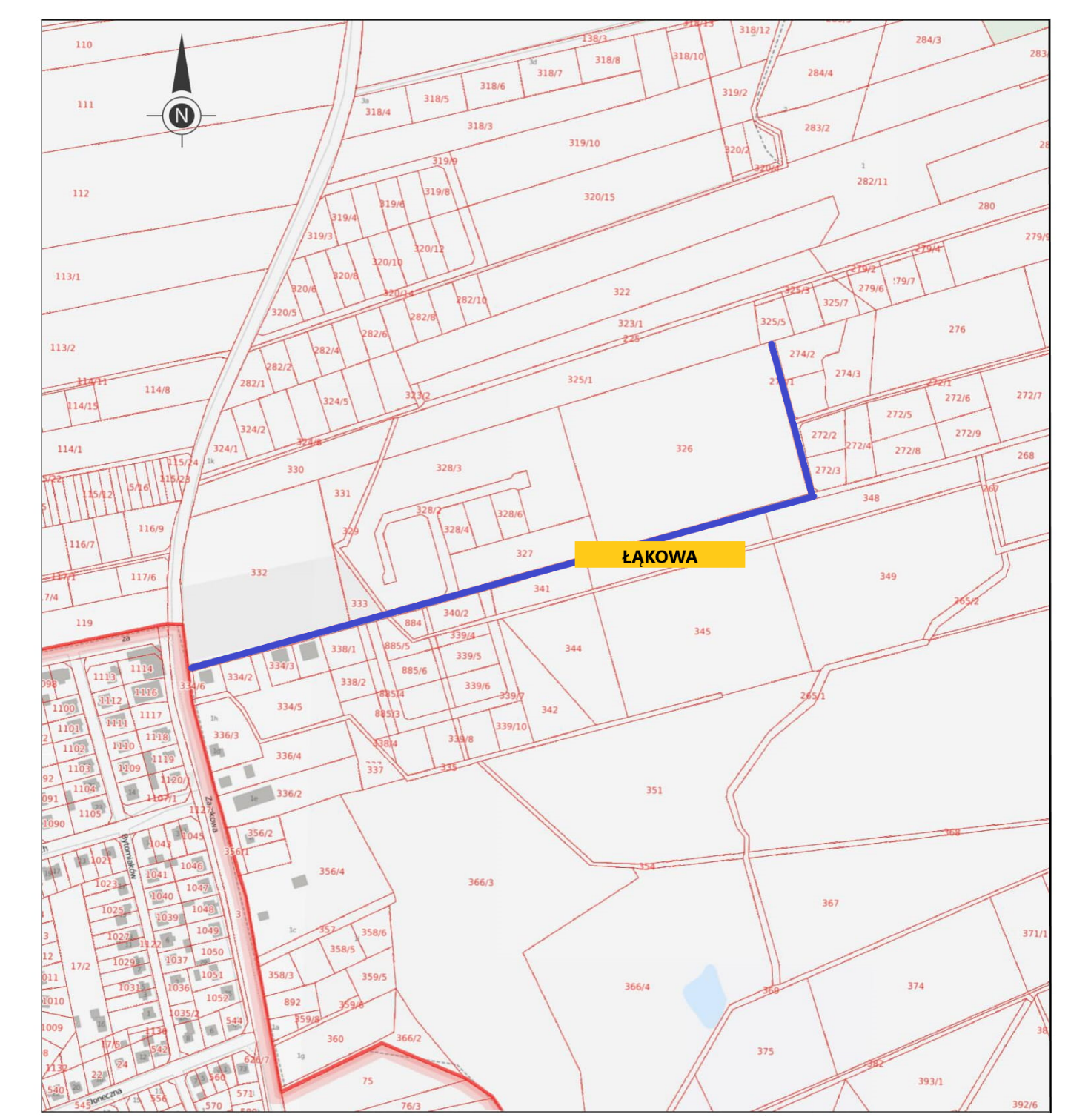 położenie ulicy zaznaczono na mapie kolorem niebieskim